IT for Service Professions	Course No. 44010	Credit: 1.0Pathways and CIP Codes: Government & Public Administration (44.0401)Course Description:Directions: The following competencies are required for full approval of this course. Check the appropriate number to indicate the level of competency reached for learner evaluation.RATING SCALE:4.	Exemplary Achievement: Student possesses outstanding knowledge, skills or professional attitude.3.	Proficient Achievement: Student demonstrates good knowledge, skills or professional attitude. Requires limited supervision.2.	Limited Achievement: Student demonstrates fragmented knowledge, skills or professional attitude. Requires close supervision.1.	Inadequate Achievement: Student lacks knowledge, skills or professional attitude.0.	No Instruction/Training: Student has not received instruction or training in this area.Benchmark 1: CompetenciesI certify that the student has received training in the areas indicated.Instructor Signature: 	For more information, contact:CTE Pathways Help Desk(785) 296-4908pathwayshelpdesk@ksde.org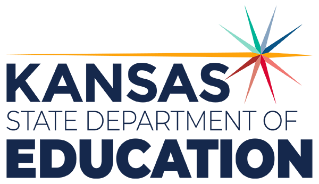 900 S.W. Jackson Street, Suite 102Topeka, Kansas 66612-1212https://www.ksde.orgThe Kansas State Department of Education does not discriminate on the basis of race, color, national origin, sex, disability or age in its programs and activities and provides equal access to any group officially affiliated with the Boy Scouts of America and other designated youth groups. The following person has been designated to handle inquiries regarding the nondiscrimination policies:	KSDE General Counsel, Office of General Counsel, KSDE, Landon State Office Building, 900 S.W. Jackson, Suite 102, Topeka, KS 66612, (785) 296-3201. Student name: Graduation Date:#DESCRIPTIONRATING1.1Record observations of activities and incidents following occupation-specific guidelines.1.2Transcribe information based upon written data and observations1.3Create written reports from recorded observations.1.4Record details of calls, dispatches and/or messages1.5Record daily activities and submit logs based upon occupation-specific expectations. (i.e. activities of prisoners, phone calls, alarms, property damage, theft, unusual occurrences OR project work, community development records, etc.).1.6Create, keep and update database of people involved in government and LPSS (i.e., prisoners, offenders, clients, service recipients, witnesses, etc.).1.7Maintain access to and security of sensitive materials.1.8Utilize Internet browser software to research information related to LPSS and government applications1.9Utilize electronic systems to share files and documents and to communicate within and across organizations1.10Prepare written reports that detail specifics of incidents (i.e. fire, client referrals, etc.)1.11Discuss various types of software specific for use in government, medical, fire, law enforcement, dispatching, and corrections settings.1.12Employ spreadsheet and database applications to organize, manipulate, and manage data1.13Use Translation Software to communicate information1.14Create and interpret tables, charts, and figures to support written and oral communications1.15Use information technology tools to manage and perform work responsibilities1.16Explore advances in record keeping technology as it develops